ALLEGATO C – AUTODICHIARAZIONE TITOLIIl/La sottoscritto\a _________________________________________ nato\a a ______________________ prov.______il___________________ domiciliato\a _______________ alla Via________________________________________ tel. __________________ cellulare ____________ e-mail ____________________________________ Cod. fiscale ____________________________________genitore dell’alunno_______________________________ C.F.:_____________________________________frequentante nell’ A.S. 2020/2021 la classe _________________dell’Istituto Comprensivo Macerata Campania (CE)DICHIARAAI SENSI DEGLI ART. 46 E 47 DEL DPR 28.12.2000 N. 445, CONSAPEVOLE DELLA RESPONSABILITA' PENALE CUI PUO’ANDARE INCONTRO IN CASO DI AFFERMAZIONI MENDACI AI SENSI DELL'ART. 76 DEL MEDESIMO DPR 445/2000 DICHIARA DI AVERE DI POSSEDERE I SEGUENTI TITOLI PER I QUALI SI RICHIEDE ATTRIBUZIONE DI PUNTEGGIO Allega:autocertificazione attestante assenza di altre forme di sostegno;la certificazione ISEE;autocertificazione presenza nel nucleo familiare di figli minori con disabilità;fotocopia di documento di riconoscimento____________________        _____________________       _____________________________Luogo                                            Data                                                    FirmaTITOLOVALORE DICHIARATOReddito ultimo ISEE presentatoCondizione occupazionaleCondizione familiare (numero figli in età scolare frequentanti l’Istituto)Appartenenza a categorie con disabilità certificata (indicare  DA, DSA o BES) se valutabile oppure indicare 0)autocertificazione attestante assenza di altre forme di sostegnoSI          NO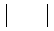 